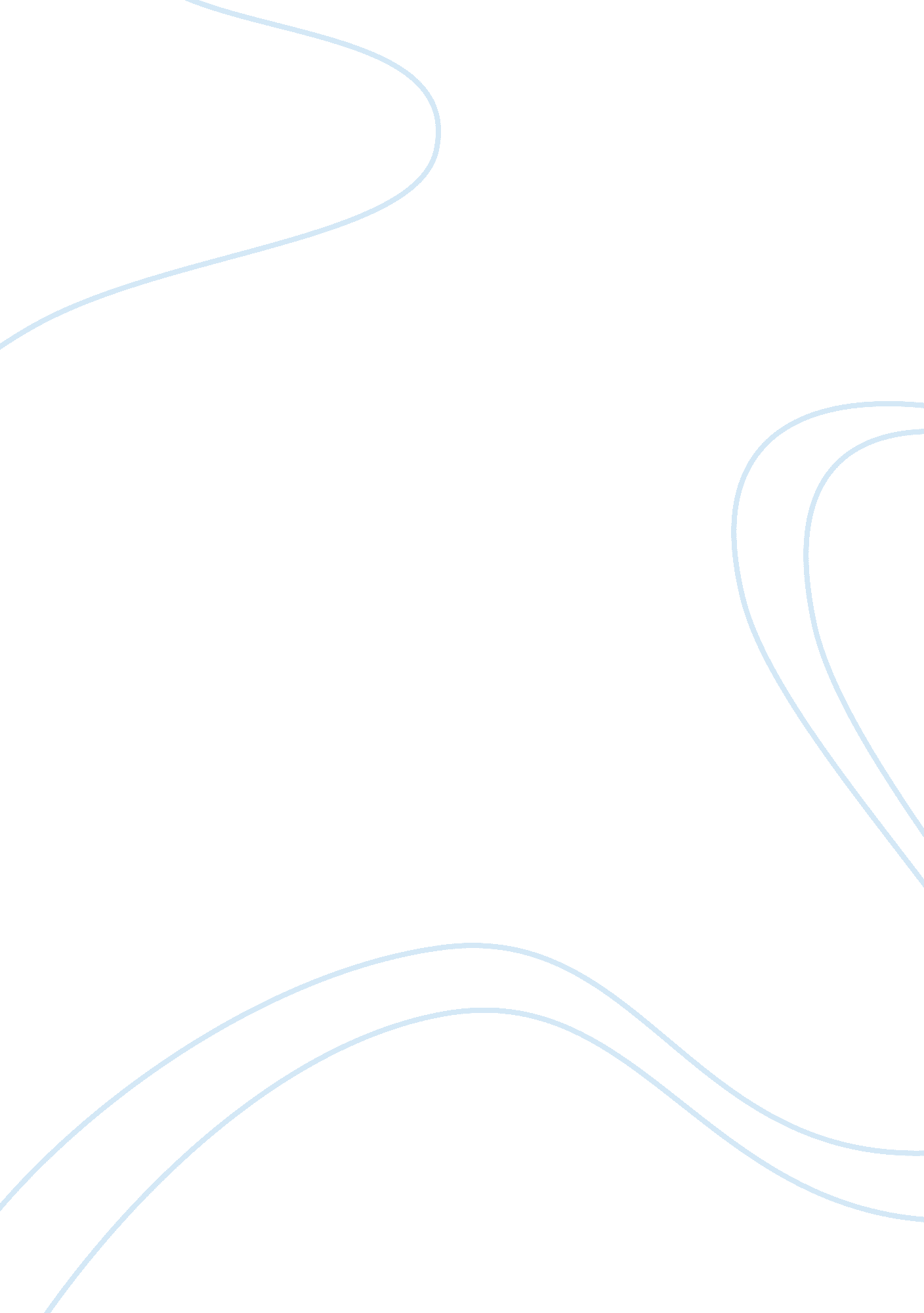 Target predictionScience, Biology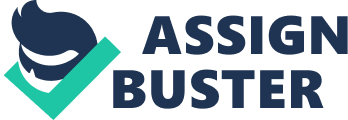 UMUC BIOT630 Lecture 10 Exercise – “ Due Version” Question a Using miRBase (http www. mirbase. org), what is the accession number for “ mmu-mir-223”? Answer = The accession number for “ mmu-mir-223” is MI0000703. 
Question 1. b 
Overlooking the record provided as your answer to Question 1. a, what “ Gene Family” does “ mmu-mir-223” belong to? 
Answer = “ mmu-mir-223” belongs to MIPF0000067; mir-223 (23 sequences) gene family. 
Question 1. c 
What gene does “ mmu-mir-223” fall within? 
Answer = The “ mmu-mir-223” is an RNA gene” or a “ non-coding RNA gene (ncRNA) involved in gene regulation. 
Question 1. d 
What type of gene feature does “ mmu-mir-223” fall in? 
Answer = “ mmu-mir-223” is a microRNA (miRNA) gene. 
Question 1. e 
What is the genomic position, or coordinates, for “ mmu-mir-223”? 
Answer = “ mmu-mir-223” can be genetically mapped to ChrX: 93438156-93438265 bp, + strand 
Question 1. f 
What is the “ Stem-loop” sequence for “ mmu-mir-223”? 
Answer = The “ Stem-loop” sequence for “ mmu-mir-223” is: 
UCUGGCCAUCUGCAGUGUCACGCUCCGUGUAUUUGACAAGCUGAGUUGGACACUCUGUGUGGUAGAGUGUCAGUUUGUCAAAUACCCCAAGUGUGGCUCAUGCCUAUCAG 
Question 1. g 
What is the “ Mature” sequence for “ mmu-mir-223”? 
Answer = The “ Mature” sequence for “ mmu-mir-223” is: 
> mmu-miR-223-3p MIMAT0000665 
UGUCAGUUUGUCAAAUACCCCA 
> mmu-miR-223-5p MIMAT0017056 
CGUGUAUUUGACAAGCUGAGUUG 
Question 2. a 
Using TargetScanHuman (http://www. targetscan. org/vert_50/), species set to “ Mouse”, and all other search criteria kept at default settings, how many “ conserved targets”, “ conserved sites”, and “ poorly conserved sites” are there for “ mmu-miR-223”? 
Answer = There are 150 conserved targets, with a total of 154 conserved sites and 43 poorly conserved sites for “ mmu-miR-223”. 
Question 2. b 
In the target list exists “ F3”. What sites does “ mir-223” bind in the 3’ UTR for this mRNA? To answer, click on the corresponding “ Site in UTR” link. Then, copy paste screen shot. The sites will be designated as outlined boxes. 
Answer = 
Question 2. c 
Of the total number of “ miR-223” binding sites that occur in the “ F3” 3’ UTR (see you’re your answer to Question 2. b), how many are “ Conserved”? 
Answer = Of the total number of “ miR-223” binding sites that occur in the “ F3” 3’ UTR, only one is conserved. 
Question 2. d 
Of the “ Conserved” “ miR-223” binding sites in the “ F3” 3’ UTR, what appears to be the consensus sequence in the miRNA that binds the mRNA target sequence? 
Answer = Of the “ Conserved” “ miR-223” binding sites in the “ F3” 3’ UTR, the consensus sequence in the miRNA that binds the mRNA target sequence is AACUGAC. 
Question 3. a 
Using your answer to Question 1. f in conjunction with Mfold (http://mfold. rna. albany. edu/? q= mfold/RNA-Folding-Form), what is the secondary structure prediction? To answer, keep all parameter settings set to default, scroll down to bottom of form and click on “ Fold RNA”. After, open/copy/paste the “ Vienna” formatted prediction for Structure 1. 
Answer = 
Structure 1: Folding bases 1 to 110 of mmu-mir-223 stem-loop sequence 
Initial ΔG = -44. 50 
The “ Vienna” formatted prediction for Structure 1 is as follows: 
UCUGGCCAUCUGCAGUGUCACGCUCCGUGUAUUUGACAAGCUGAGUUGGACACUCUGUGUGGUAGAGUGUCAGUUUGUCAAAUACCCCAAGUGUGGCUCAUGCCUAUCAG 
.((((......(((..((((((((....((((((((((((((......(((((((((.....)))))))))))))))))))))))....))))))))...)))...))))(-44. 50) 

Question 3. b 
What does the 2D rendering for the Structure 1 prediction look like? To answer, open/copy/paste the “ pdf” or “ png” formatted prediction for Structure 1. 
Answer = The 2D rendering for the Structure 1 prediction looks as shown below. 
Question 4. a 
Given the following RNA “ Stem-Loop” sequence: 
> What am I? 
CGGGGUUGGUUGUUAUCUUUGGUUAUCUAGCUGUAUGAGUGGUGUGGAGUCUUCAUAAAGCUAGAUAACCGAAAGUAAAAAUAACCCCA 
What miRNA family does the miRBase “ Search” feature (http://www. mirbase. org/search. shtml) say it is likely a member of? To answer, review the search results, explore the recorded family entries in the corresponding records, report the consensus entry as your answer. 
Answer = Upon search against miRNA sequences, the miRNA’s are a member of “ MIPF0000014; mir-9” miRNA family. The consensus sequence is: ucuuugguuaucuagcuguauga 
Question 4. b 
Using the same RNA “ Stem-Loop” sequence in Question 4. a, what miRNA family does the Rfam “ Search” feature (http://rfam. sanger. ac. uk/search) say it is likely a member of? 
Answer = the miRNA’s are a member of mir-9/mir-79 (RF00237) microRNA precursor family. 
Question 4. c 
Per your answers to Questions 4. a and 4. b, would you say Rfam and miRBase provide similar or different results? 
Answer = Definitely, both of them produce the same results. 